“Thank You” Card Send the “Thank You” card within 24-48 hours after receiving the Introduction.  Handwrite the note and use a stunning, memorable card.  Refer to sample scripting below.If appropriate, add a personal note about something that connects your client to the person they’ve introduced (i.e., based on their Client Profile information).Dear [Client/Center of Influence/Other],I want to thank you for recently introducing me to [name of individual introduced]. 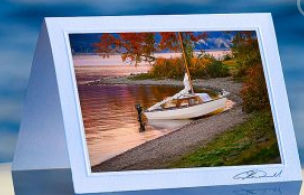 I deeply appreciate your continued trust and confidence.  As always, I look forward to continuing to help those important to you.Sincerely,Advisor's Signature